ANEXO XIX – SECRETARIA-GERAL DE SUSTENTABILIDADE E RESPONSABILIDADE SOCIAL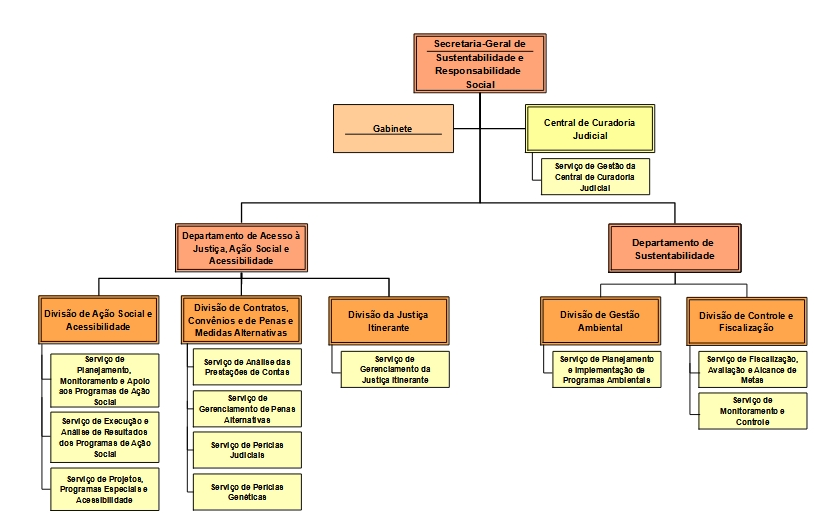 